Frühlingsschiessen 2022Am Freitagabend den 13.Mai 2022 lud der Verein erstmals nach "Corona" wieder zu einem Gesellschaftsschießen ein. Gedacht als Ersatz zum entgangenen Sauschießen und einfach nur zu einem gemeinsamen Treffen nach dieser doch langen Pandemiezeit. Bei diesem „Spaßschießen“ galt es  einen sicheren Schuss abzugeben auf einen sich drehenden Maibaum mit Schießscheiben. Per Losverfahren wurden anschließend die Sieger ermittelt. Das schöne Wetter und der Duft von Grillwaren lockte zahlreiche Mitglieder zu diesem Abend. 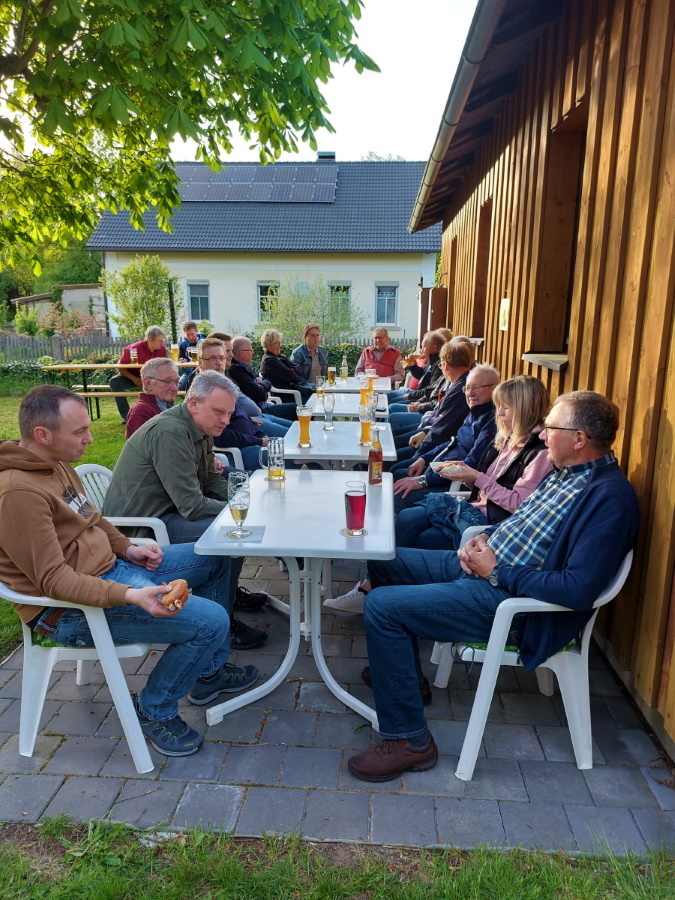 